Galion 2021Navn: xxxxxxx yyyyyyDette er et bevis for at have udfyldt rollen som Galion på SOSU Østjylland (Silkeborg afd.) for nye hovedforløbselever på uddannelsen til Social- og Sundhedsassistent. Galionrollens overordnet formål er: At introducere nye hovedforløbselever til erhvervet og rollen som ansat samt elev i skole- og praktikperioderAt skabe et godt ungdomsmiljø for nye medstuderende gennem sociale netværk og faciliterer rum til sparring herom i skole- og praktikperioderAt styrke vekseluddannelsens overgang mellem skole- og praktikperioderne. Galionen har efter endt forløb udviklet særlige kompetencer indenfor følgende områder:Planlægning af sociale og faglige forløb over længere tidsperioder Formidling af fagligt indhold i undervisning og sociale sammenhængeRelationsdannelse på tværs af sociologiske forhold og på tværs af årgangeUnderskrift og stempel fra uddannelsesorganisation:____________________________Pernille Wiinblad JensenAfdelingsleder for hovedforløbet på SOSU Østjylland, Silkeborg afd.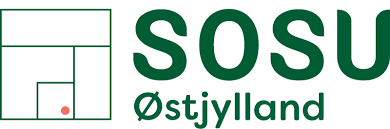 